                          R  O  M  Â  N  I  A                                                                                                              MINISTERUL AFACERILOR INTERNE			                                        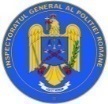  INSPECTORATUL GENERAL AL POLIŢIEI ROMÂNE                                   INSPECTORATUL DE POLIŢIE JUDEŢEAN GALAŢIDeclaraţie	Subsemnatul/subsemnata,_______________________________________________, candidat/candidată la examenul/concursul organizat de Inspectoratul de Poliţie Judeţean Galaţi, în vederea ocupării postului vacant de _____________________ la __________________________________ din cadrul _________________________ - Inspectoratul de Poliţie Județean Galaţi, poziţia _____ din statul de organizare al unităţii, declar pe propria răspundere că sunt de acord ca proba susţinută în cadrul examenului/concursului, să fie înregistrată audio-video. Data:____________________				Semnătura:_______________